CHANDA GRACESUMMARYWith an extensive background in Administration and Human Resources, I oversee the overall operations of the Company from Procurement to Sales to Accounts and Project Management, aside from a being detail- oriented Executive Assistant with six (6) years experience providing administrative support for executive-level staff, including coordinating complex travel arrangements and schedules. Proficient in MS Office, well organized and efficient, highly competent and enthusiastic, approachable, well presented and able to establish good working relationships with a range of different people.SKILLSExcellent communication 	Strong interpersonal skills		Project planningSchedule management			Results-orientated		Employee training and development	Self-directed				Filing and data archiving 		Review of contracts	Accurate and detailed			Effective negotiator		Advanced MS Office Suite knowledgeHighly organized			Resourceful			Budget forecastingRecruitment/staffing			Extensive vocabulary		Payroll administratorProof reading			Goal-oriented			Compensation and benefitsWORK HISTORYEXECUTIVE SECRETARY cum ASST. MANAGER, 05/2012 to Current  – OmanAdministration/Reception & Human ResourcesManaged the Managing Director's complex and frequently changing travel arrangements and coordinated the pre-planning of trips.Managed external contacts for MD and kept track of periodic communication needed for priority contacts.Managed executive calendar and supported MD in personal document management, calendar organization and collateral preparation for meetings.Composed and drafted all outgoing correspondence and reports for managers.90% Attendance on client meetings together with MD and/or PD, preparation and files Minutes of the Meetings.Screens calls, emails and replies to them or forward to concerned Management. Greeted visitors entering the office, determined the nature and purpose of visit and directed them to the appropriate destination.Keeps tracks of license renewals and tenancy for Dragon and Dolphin companies with 90% on time renewal.Developed and maintained an alert system for upcoming deadlines on incoming requests and events.  Located and attached appropriate files to incoming correspondence requiring replies.Maintained appropriate filing of personal and professional documentation.Resolved employment-related disputes through proactive communication.Coordinates with PRO in processing visa applications, prepares documents up to securing Employee resident cards.Oversaw inventory and office supply purchases.Vendor managementCompletes Vendor registration to client's websites.Negotiated pricing with vendors for wholesale billing and marketing procedures.Developed and maintained an internal client filing system. Marketing/Projects/ProcurementsReceives inquiries from clients and search for companies based on file and net and communicates to them to undertake the projects.Coordinates with suppliers/vendors and follows up quotations.Prepares and sends MR/BOQ/LPO and other documents to qualified suppliers/vendors to supply the materials or package.Compiled and analyzed sales and marketing reports. AccountsPrepares timesheets for salary processing and letter to be submitted to the bank.Handles company petty cash and prepares monthly reports/replenishments.Created expense reports, budgets and filing systems.Consolidates  monthly company expenses from initial stage per accounting title in excel sheets.HR/ADMINISTRATIVE ASSISTANT, 02/2011 to 03/2012DOUBLE CROWN GROUP – OMANAdministration/Reception & Human ResourcesScreens calls, emails and replies to them or forward to concerned Management. Greeted visitors entering the office, determined the nature and purpose of visit and directed them to the appropriate destination.Handles secretarial duties to the chairman/owner in the absence of the Secretary.Maintained appropriate filing of personal and professional documentation.Coordinates with PRO in processing visa applications, prepares documents up to securing employee resident cards.Calls and schedules interviews for prospective applicants.Prepares employee contracts, joining and rejoining reports efficiently.Handles ticketing functions for leave and cancelled employees as well as hotel bookings forboth guests, employees and Chairman.Liaison for both employee and fleet insurance.Maintains and updates company website.Troubleshoots computer bottlenecks/configuration in terms of net connection, Microsoft Outlookmaintenance, computer passwords and email addresses.Oversaw inventory and office supply purchases and releasing.Does other administrative tasks given by the HR & Admin Manager, Financial Controller, Marketing Manager and Chairman efficiently and effectively.Vendor managementNegotiated pricing with vendors for wholesale billing and marketing procedures.Developed and maintained an internal client filing system. AccountsConsolidates time sheets for all divisions needed for salary processing.Process leave application forms and computation of leave salary.Receives and records invoices for submission to accounts as well as maintaining monthly reportsfor invoices received and forwarded.Data entry encoding for trading division on both Agricultural, Electrical and Engineering items.Marketing Manager and Chairman efficiently and effectively.RESTAURANT MANAGER/OIC, 02/2008 to 10/2010 PAPA JOHN'S PIZZA – OMANHandles the overall store performance and profitability based on given targets from daily to monthlyreports, overall store maintenance and cash management.Effectively handles people, equipment and product.Hit target sales with a minimum of 3%, food cost at required budget.Managed 10-15-person team of back and front of house staff for a fast food pizza restaurant.Clearly and promptly communicated pertinent information to staff, such as large reservations or last-minute menu changes.Correctly calculated inventory and ordered appropriate supplies.Recognized and formally acknowledged outstanding staff performance to boost company morale andproductivity.Promoted a positive atmosphere and went above and beyond to guarantee each customer receivedexceptional food and service.Effectively managed payroll and timekeeping, including completion of the proper paperwork for new recruits and leavers.Promoted the business through participation in and sponsorship of community events.Quickly identified problem situations and skillfully resolved incidents to the satisfaction of involved parties.Purchased adequate quantities of necessary restaurant items, including food, beverages, equipment and supplies.Met, greeted and encouraged feedback from customers and used feedback to implement positive changeswithin the restaurant.CONTROL STAFF, 01/1998 to 01/2000KNIGHTS OF COLUMBUS FRATERNAL CBP – PhilippinesUnderwrites insurance policies for Knights of Columbus members and their families.Consolidates data of fraternal counselors and give quotas - most of which were achieved.Does administrative tasks/reports accurately and efficiently.Calculated premiums and established payment methods for sales.Collected all premiums on or before effective date of coverage.EXECUTIVE ASSISTANT TO THE GM, 01/1997 to 01/1998CHRISTINE LINGERIES MFG., INC. – PHILIPPINESManages the schedule and activities of the General Manager.Makes correspondence to suppliers.Greeted visitors entering the office, determined the nature and purpose of visit and directed them to the appropriate destination.Answered and managed incoming and outgoing calls while recording accurate messages.Supported the human resources department in the annual employee review process to manage Performance merit increases.EDUCATIONBachelor in Business Management: 1996UNIVERSITY OF THE PHILIPPINES CEBU COLLEGE - PhilippinesRecipient of a University Scholarship	ACCOMPLISHMENTSRoughly 30% of Suppliers were converted as Principals, with the Company as the representative agency.Described and implemented participation in exhibitions, which resulted in increased company and product awareness in the market as well as conversion to sales and increase customer base.Negotiated and executed an Engineering project (Pipeline Pigging Consultancy) with one of the leading Oil and Gas operators in Oman.90% submission of proposals to clients, 5% of which were converted to successful LPOs.PERSONAL DATADATE OF BIRTH:   	February 06, 1976CIVIL STATUS:     	SeparatedNATIONALITY:	FilipinoEXPIRY DATE:      	June 24, 2017		Job Seeker First Name / CV No: 1798692Click to send CV No & get contact details of candidate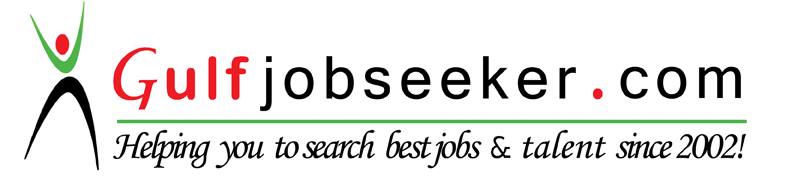 